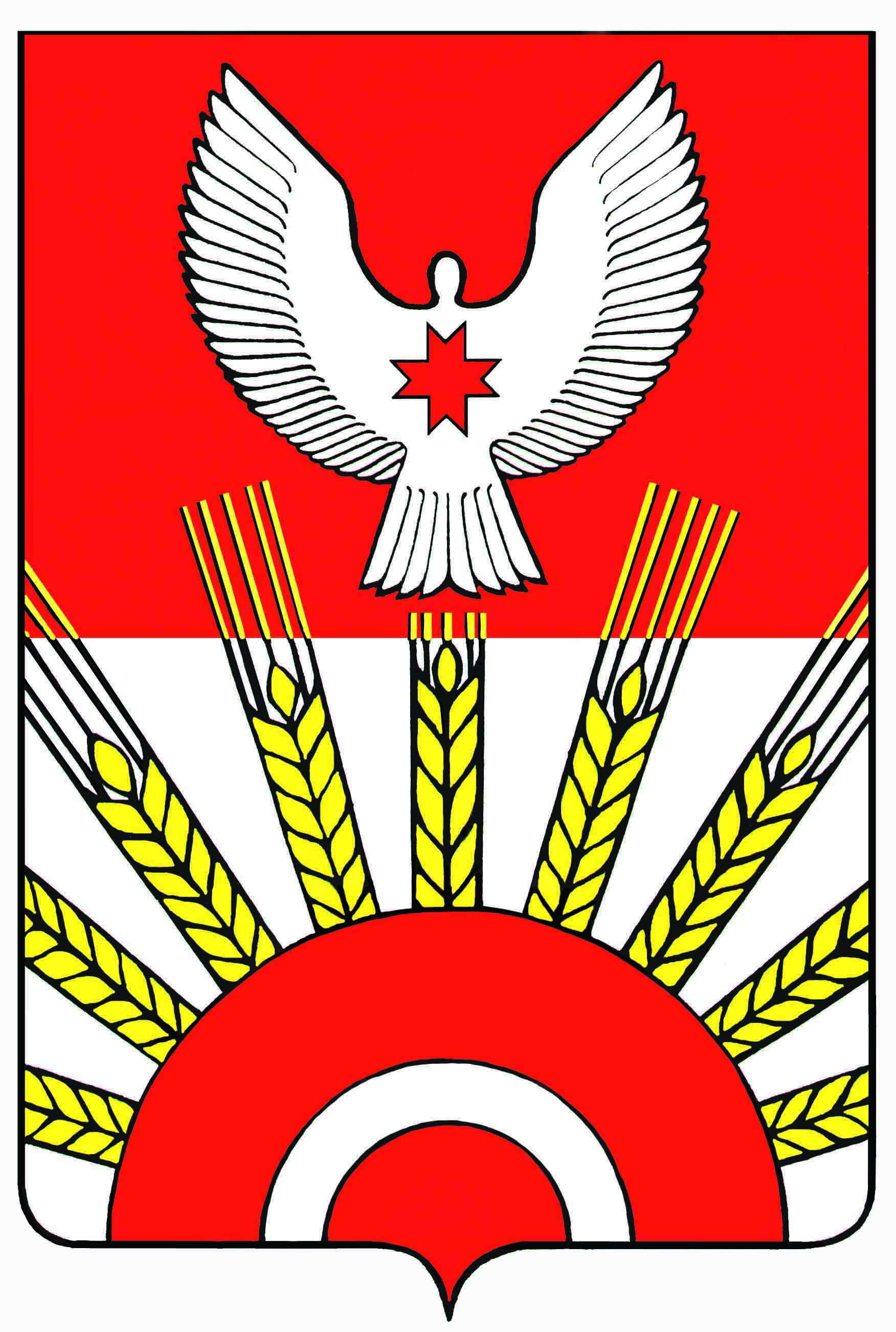 ПОСТАНОВЛЕНИЕПрезидиума Совета депутатов муниципального образования«Киясовский район»23 сентября  2019 года                                                                                               №  133с. КиясовоО представлении к награждению Почетной грамотой Удмуртской РеспубликиРассмотрев ходатайство Администрации муниципального образования «Киясовский район» о представлении Мерзлякова С.В. к награждению Почетной грамотой Удмуртской Республики, в соответствии с п.2 ст.23, п.19 ст.25 Устава муниципального образования «Киясовский район» Президиум районного Совета депутатов ПОСТАНОВЛЯЕТ:Направить ходатайство Главе Удмуртской Республики А.В. Бречалову о награждении Почетной грамотой Удмуртской Республики:- Мерзлякова Сергея Васильевича, Главы  муниципального образования «Киясовский район», за личный вклад  в социально - экономическое развитие Киясовского района и в связи с 60-летием со дня рождения.Председатель Совета депутатовМО «Киясовский район»                                                                               С.Ю.Кулалаев